ТЕСТ № 3320 - Коронавирус SARS-CoV-2, определение РНК в мазке со слизистой носоглотки и/или ротоглоткиАнкета-опросник для пациента«	» 	2021 г.Я, 	,(Фамилия, Имя, Отчество)Дата рождения: 	 Возраст:	 Пол:  	 Телефон: ___________________________Адрес проживания :  	Место работы:Паспортные данные (обязательно!) ______________________________________________________________________________Подтверждаю, что :предупрежден о том, что МО/МЦ/ДЦ не оказывает услугу лабораторного исследования по определению антител к вирусу SARS-CoV-2 в отношении лиц, имеющих симптомы острого респираторного заболевания, а также в отношении лиц, подлежащих обязательному обследованию на COVID-19 в соответствии с законодательством РФ. Согласен с тем, что в случае выявления указанных обстоятельств в оказании услуги может быть отказано;получил разъяснения медицинского работника о режиме, который установлен в МО/МЦ/ДЦ, основанный на требованиях, установленных Приказом Минздрава России от 19.03.2020 г. № 198н «О временном порядке организации работы медицинских организаций в целях реализации мер по профилактике и снижению рисков распространения новой коронавирусной инфекции COVID-19» и Временным руководством «Оперативные рекомендации по ведению случаев COVID-19 в медицинских учреждениях и обществе» (19.03.2020, Роспотребнадзор);имел возможность задавать медицинскому работнику любые вопросы и на все вопросы получил исчерпывающие ответы;сообщил всю достоверную информацию, необходимую для определения наличия/отсутствия обстоятельств, свидетельствующих о случае, требующем обследования на COVID-19, в том числе об:подтверждаю, что в случае получения положительного ответа на любой из выше перечисленных вопросов, мне разъяснено об обязанности находиться дома и о необходимости вызова врача на дом в случае появления симптомов ОРВИ или других заболеваний;подтверждаю, что осознаю, что всем лицам, а особенно лицам группы риска (лицам в возрасте старше 60 лет, а также с хроническими заболеваниями, беременным женщинам) необходимо максимально сократить посещение общественных мест, соблюдать правила личной гигиены, при ухудшении самочувствия (в том числе, при появлении симптомов ОРВИ) остаться дома и вызвать врача на дом;подтверждаю, что мне разъяснено, что я могу получить информацию по вопросам диагностики и профилактики коронавирусной инфекции (COVID-2019) по телефонам горячей линии, указанных на сайте территориального управления Роспотребнадзора;согласен с тем, что самостоятельно несу ответственность за нарушение санитарно-эпидемиологических правил, предусмотренных законодательством РФ;подтверждаю ознакомление с тем, что при получении положительного или сомнительного результата на COVID-19 на любом этапе диагностики, информация об этом направляется в уполномоченные органы в порядке, установленном законодательством РФ.До начала оказания услуг сотрудник произвел мне измерение температуры тела: 	°C.Пациент: 	 / 	/(подпись)	(ФИО)Расписался в моем присутствии:(должность медицинского работника)	(подпись)	(ФИО)Общество с ограниченной ответственностью ЛДЦ «Семейный доктор"ИНН/КПП 3629006933/362901001/ОГРН 1083629000432Адрес: Воронежская область,р.п.Таловая,Советская,169, тел.:  8-910-349-64-38Общество с ограниченной ответственностью ЛДЦ «Семейный доктор"ИНН/КПП 3629006933/362901001/ОГРН 1083629000432Адрес: Воронежская область,р.п.Таловая,Советская,169, тел.:  8-910-349-64-38Общество с ограниченной ответственностью ЛДЦ «Семейный доктор"ИНН/КПП 3629006933/362901001/ОГРН 1083629000432Адрес: Воронежская область,р.п.Таловая,Советская,169, тел.:  8-910-349-64-38Общество с ограниченной ответственностью ЛДЦ «Семейный доктор"ИНН/КПП 3629006933/362901001/ОГРН 1083629000432Адрес: Воронежская область,р.п.Таловая,Советская,169, тел.:  8-910-349-64-38Общество с ограниченной ответственностью ЛДЦ «Семейный доктор"ИНН/КПП 3629006933/362901001/ОГРН 1083629000432Адрес: Воронежская область,р.п.Таловая,Советская,169, тел.:  8-910-349-64-38Общество с ограниченной ответственностью ЛДЦ «Семейный доктор"ИНН/КПП 3629006933/362901001/ОГРН 1083629000432Адрес: Воронежская область,р.п.Таловая,Советская,169, тел.:  8-910-349-64-38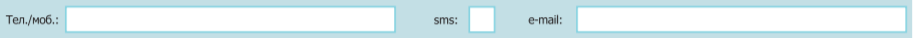 ВопросыДаНетБлок 1. Выявления лиц из групп риска по заболеванию COVID-19 Блок 1. Выявления лиц из групп риска по заболеванию COVID-19 Блок 1. Выявления лиц из групп риска по заболеванию COVID-19 Имеются ли у Вас в анамнезе хронические заболевания бронхолегочной системы _________________________________________________сердечно-сосудистой системы _____________________________________________ эндокринной системы __________________________________________________другое, указать _______________________________________________________Наличие беременности *для женщинБлок 2. Эпидемиологический анамнезБлок 2. Эпидемиологический анамнезБлок 2. Эпидемиологический анамнезБыли ли Вы за рубежом в течение последних 14 дней? Если были, указать из какой страны приехалиНаходились ли Вы в течение последних 14 дней в контакте со знакомыми, родственниками или коллегами, заболевшими после возвращения из зарубежных стран?Находились ли Вы в течение последних 14 дней в контакте со знакомыми, родственниками или коллегами, у которых лабораторно подтвержден диагноз 2019-nCoV инфекция?Блок 3. Клинические симптомы, характерные для COVID-19Блок 3. Клинические симптомы, характерные для COVID-19Блок 3. Клинические симптомы, характерные для COVID-19Имеются ли у Вас в настоящее время хотя бы один из симптомов острой респираторной инфекции (повышение температуры тела от 37,5°C и выше, кашель, одышка, ощущение заложенности в грудной клетке, боль в горле, насморк, слабость, головная боль)?Блок 4. Тестирование на COVID-19Блок 4. Тестирование на COVID-19Блок 4. Тестирование на COVID-19Был ли у вас ранее выявлен положительный результат лабораторного исследования мазка из носоглотки/ротоглотки на наличие РНК SARS-CoV-2? В случае положительного ответа, проходили ли Вы лечение с повторным тестированием и получением отрицательного результата?